PUBLIC NOTICE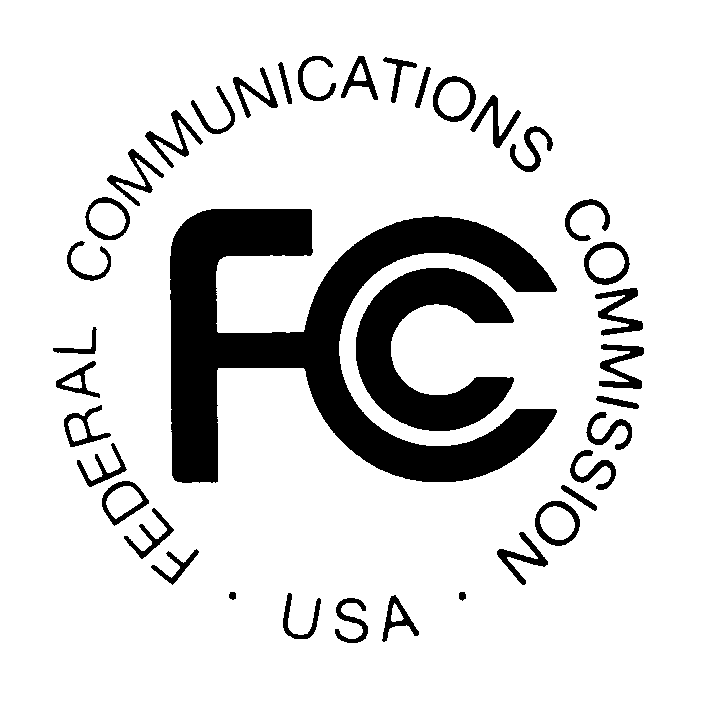   News media information  (202) 418-0500TTY (202) 418-2555Internet:  http://www.fcc.gov		Federal Communications Commission		445 12th St., S.W.		Washington, D.C. 20554				                                                                			DA 14-1193August 14, 2014PUBLIC SAFETY AND HOMELAND SECURITY BUREAU ANNOUNCESREGION 10 (GEORGIA) PUBLIC SAFETY REGIONAL PLANNING COMMITTEES TO HOLD 700 MHZ AND 800 MHZ NPSPAC REGIONAL PUBLIC SAFETY PLANNING MEETINGSPR Docket No. 92-189The Region 10 (Georgia) Public Safety Regional Planning Committees (RPCs) will hold two consecutive planning meetings on Thursday, October 16, 2014.  Beginning at 10:00 a.m., the 700 MHz Public Safety RPC will convene at the Georgia Public Safety Training Center, 1000 Indian Springs Drive, Training Bay-B, Forsyth, Georgia.  A continental breakfast and lunch will be provided.  Breakfast will be served from 9:00 – 10:00 a.m.  The agenda for the 700 MHz meeting includes:Introduction of RPC officersReview and approval of the meeting minutesFCC application processOld businessNew businessStanding committee reportsRegional radio groupsFCC regulatory updateSchedule 2015 RPC meetingImmediately following the 700 MHz Public Safety RPC meeting, the 800 MHz Public Safety RPC will convene at the same location.  The agenda for the 800 MHz meeting includes:Introduction of RPC officersReview and approval of the meeting minutesFCC application processOld businessNew businessStanding committee reportsRegional radio groupsFCC regulatory updateSchedule 2015 RPC meetingBoth Region 10 Public Safety RPCs’ meetings are open to the public.  All eligible public safety providers in Region 10 may utilize these frequencies.  It is essential that eligible public safety agencies in all areas of government, including state, municipality, county, and Native American Tribal be represented in order to ensure that each agency’s future spectrum needs are considered in the allocation process.  Administrators who are not oriented in the communications field should delegate someone with this knowledge to attend, participate, and represent their agency’s needs.All interested parties wishing to participate in planning for the use of public safety spectrum in the 700 MHz and 800 MHz bands within Region 10 should plan to attend.  For further information, please contact Ralph Bevan at (404) 656-2042, or Jim Mollohan. 	Jim Mollohan, PMPChairman, Region 10, 700 MHz and 800 MHz Public Safety RPCs	Georgia Technology Authority, Spectrum Management Office47 Trinity Avenue S.W., Suite 330-22Atlanta, Georgia 30334-9007(404) 656-5619 Office(678) 296-3940 MobileJim.Mollohan@gta.ga.gov- FCC - 